Intresseföreningen för 
Schizofreni Stockholmsdistriktet	          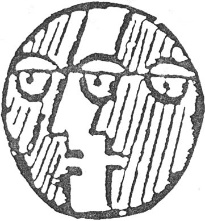 S:t Eriksgatan 3311239 Stockholm
Tel: 08 – 650 22 95E-post: info@ifsstockholmsdistriktet.se ’IFS Stockholmsdistriktet inbjuder till SKRIVARVERKSTAD Anhörigas röster måste få höras.Det är också frigörande att skriva ned sina erfarenheter.I vår erbjuder vi dig en möjlighet att sätta din berättelse på pränt.Tid: 	Nystart måndag 27 mars 2023 kl.18.00 – 20.15Därefter ytterligare nio måndagar, samma tid, 
till och med 19 juni. Plats:	IFS, S:t Eriksgatan 33, Stockholm (T-bana Fridhemsplan).Ledare: 	Birgitta Hörnström, studiecirkelledare och anhörig.Anmälan: IFS/CS tel. 08-650 22 95 eller e-post: info@ifsstockholmsdistriktet.seFör mer information:Birgitta Hörnström, journalist, 0707-30 30 81.Kerstin Westerberg, psykolog, 0739-75 85 58.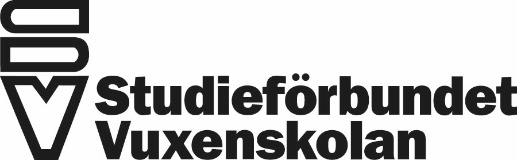 